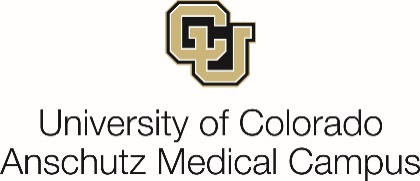 CU Anschutz Medical CampusFaculty Assembly Meeting AgendaApril 30, 202411:30 a.m. – 1:30 p.m.11:30 a.m.	Ethelyn Thomason, Chair of the Anschutz Faculty Assembly11:45 a.m.	Roderick Nairn, Exec. Vice Chancellor for Academic and Student Affairs12:00 p.m.	Deborah Lowe, Outreach Program Manager, Employee Services	Open Enrollment12:30 p.m.	Jan Gascoigne, Associate Vice ChancellorAVCASA-UL STUDENT ASSISTANCE1:00 p.m.      CU Anschutz College / School Reports•   College of Nursing			•   School of Dental Medicine•   Colorado School of Public Health	•   School of Medicine•   Graduate School			•   Skaggs School of Pharmacy•   Strauss Sciences Library		     and Pharmaceutical Sciences•   Retired Faculty Association		•   CU Anschutz Student Senate1:30 p.m.      Adjourn